KONFERENCJAInformacyjno-szkoleniowa
dla klubów i stowarzyszeń sportowych 
z terenu województwa lubelskiego 
 LUBELSKIE 201911 października 2019 r.Miejsce Konferencji: Lubelskie Centrum Konferencyjneul. Artura Grottgera 2 w Lubliniesala S7 – IV piętro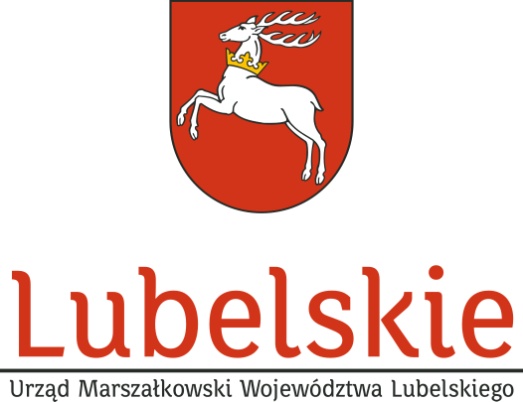 PROGRAM11 października 2019 r. (piątek)9.30 – 10.00  	Rejestracja10.00 – 10.15  	Uroczyste otwarcie konferencji – Pan Jarosław Stawiarski Marszałek Województwa Lubelskiego 10.15 – 11.45 	Przedstawienie programów MSiT w zakresie sportu powszechnego i infrastruktury sportowej. Zasady dotyczące otrzymywania 
i rozliczania dotacji oraz możliwości uzyskania dofinansowania zadań inwestycyjnych ze środków Funduszu Rozwoju Kultury Fizycznej - przedstawiciele Ministerstwa Sportu i Turystyki11.45 – 12.00 	Przerwa kawowa12.00 – 13.30 	Ustawa o działalności pożytku publicznego 
i o wolontariacie – nowe wzory ofert, umów i sprawozdań, instrukcja wypełniania – Artur Gluziński 13.30 – 14.00 Informacja o zadaniach publicznych Województwa Lubelskiego przeznaczonych do realizacji w zakresie wspierania 
i upowszechniania kultury fizycznej w 2020 roku – Departament Promocji, Sportu i Turystyki UMWL14.00 – 14.30 	Panel dyskusyjny – podsumowanie konferencji14.30 – 15.30 	Obiad   